Žadatel o parkovací službu bere na vědomí, že pro zajištění této služby budou zpracovávány jeho osobní údaje v nezbytném rozsahu a po nezbytnou dobu. Podrobnější informace o nakládání s osobními údaji jsou uvedeny na https://www.vse.cz/informace-o-vse/informace-a-predpisy/gdpr/ ."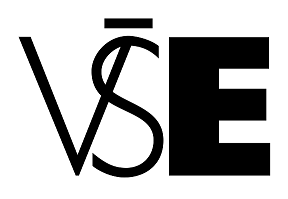 Informace pro ÚOO - VŠE v PRAZETitul jméno a příjmení, případněnázev firmy: Titul jméno a příjmení, případněnázev firmy: Název pracoviště:Název pracoviště:Název pracoviště:         SPZ vozu:(maximálně dvě SPZ)         SPZ vozu:(maximálně dvě SPZ)         SPZ vozu:(maximálně dvě SPZ)Datum vystavení: